07/16/2023           Zhongliu SunProblem-001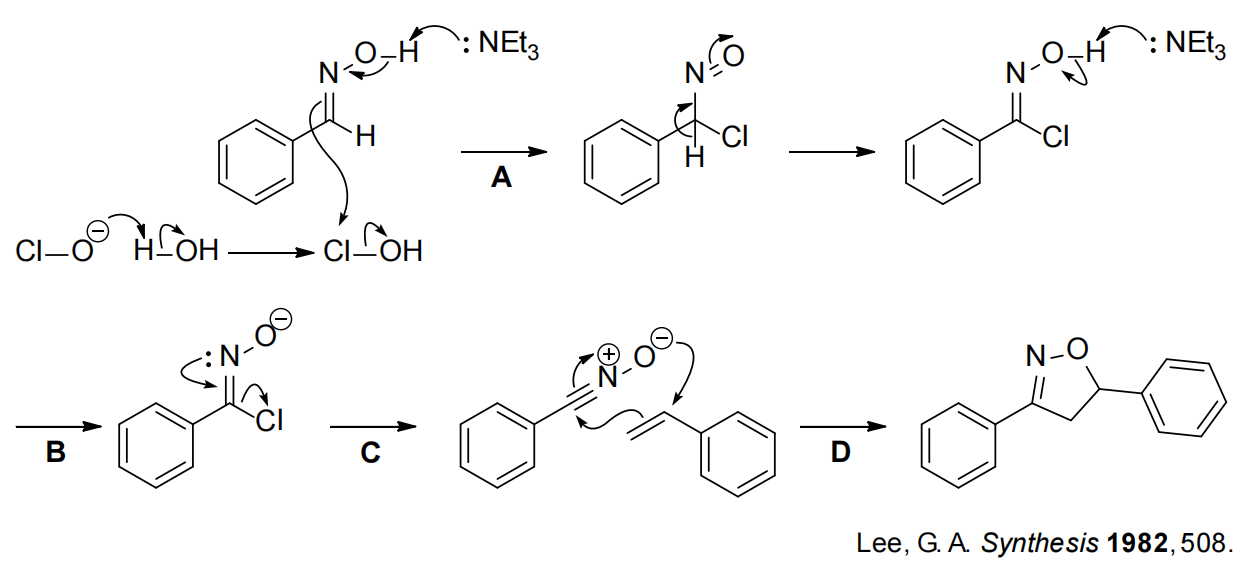 Problem-002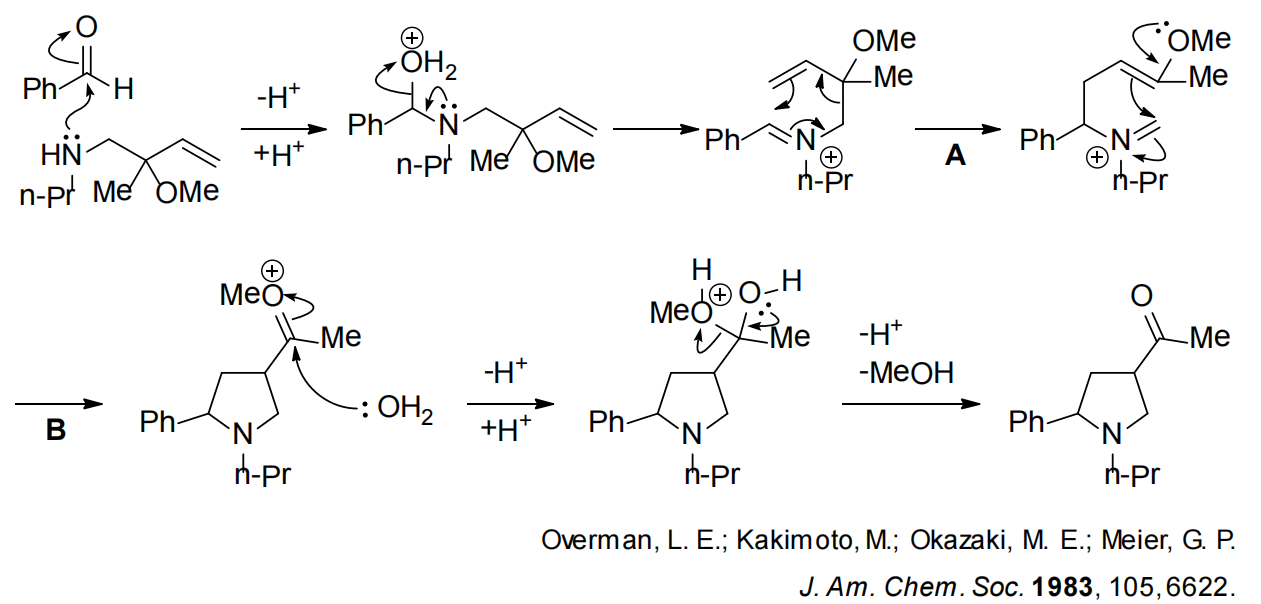 